Dopuni pjesmu trešnjama.TREŠNJAStjepan JakševacDOK JE VISILA  NA GRANI,OVAKO SU JOJ TEKLI DANI : PONEDJELJAK                      - ZELENI SE.U UTORAK                            - RUMENI SE.U SRIJEDU                             - KAO KRV.U ČETVRTAK                         - U NJOJ CRV.U PETAK                                - PUNA MEDA,I ČVORAK JE MILO GLEDA.U SUBOTU                             - DIVNA SVA JE.U NEDJELJU                            - KOŠTICA JE.Izbroji trešnje!Koliko ima trešanja? Koliko ima dana u tjednu?IZREŽI TREŠNJE I ZALIJEPI JEDNU TREŠNJU KRAJ SVAKOG DANA U TJEDNU:    1         2          3         4          5          6          7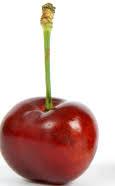 